	    30 Οκτωβρίου 2017                                                   Θέμα: Επίσκεψη στο Λεβέντειο Μουσείο Οι μαθητές της Στ2΄ του σχολείου μας, την Τετάρτη 1 Νοεμβρίου 2017, θα επισκεφτούν το Λεβέντειο Μουσείο για να παρακολουθήσουν το πρόγραμμα «Αικατερίνη Κορνάρο η τελευταία βασίλισσα της Κύπρου». Το αγώγιο για το λεωφορείο είναι €3 .                                                                                                                                                      Από το Σχολείο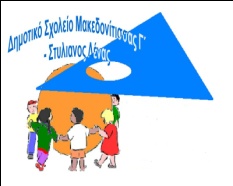 ΔΗΜΟΤΙΚΟ ΣΧΟΛΕΙΟ ΜΑΚΕΔΟΝΙΤΙΣΣΑΣ Γ΄ –ΣΤΥΛΙΑΝΟΣ ΛΕΝΑΣ           Τηλ:22355997 Fax:22356103, Σπυρίδωνος Νόμπελη 3, 2402 Έγκωμη                                email: dim-makedonitissa3-lef@schools.ac.cy                                                                      Σχολική Χρονιά 2016-2017                                                                                                                                                           30 Οκτωβρίου 2017                                                   Θέμα: Επίσκεψη στο Λεβέντειο Μουσείο Οι μαθητές της Στ2΄ του σχολείου μας, την Τετάρτη1 Νοεμβρίου 2017, θα επισκεφτούν το Λεβέντειο Μουσείο για να παρακολουθήσουν το πρόγραμμα «Αικατερίνη Κορνάρο η τελευταία βασίλισσα της Κύπρου». Το αγώγιο για το λεωφορείο είναι €3 .                                                                                                                                                      Από το Σχολείο